BAJAI  SZAKKÉPZÉSI CENTRUM  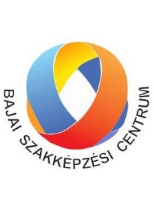 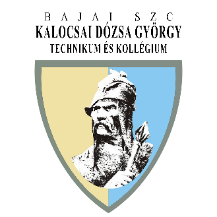 KALOCSAI DÓZSA GYÖRGY TECHNIKUM ÉS KOLLÉGIUM 6300 KALOCSA, Asztrik tér 5-7.OM azonosító: 203028Tel.: 36-78-461-600		Fax.: 36-78-461-178E-mail: info@dozsakalocsa.hu  www.dozsakalocsa.huJelentkezési LapFelnőttek oktatása esti munkarendű ingyenes szakképző évfolyamraAlulírott jelentkezem az iskola által meghirdetett esti munkarendű ingyenes szakképzésre a 2021/2022-es tanévre.A választott képzést jelölje be a táblázatban! Rangsorolva több képzést is megjelölhet.Büntetőjogi felelősségem tudatában kijelentem, hogy a fenti adatok a valóságnak megfelelnek. Kelt: Kalocsa, 2022. ………………………….. 	jelentkező aláírása Kérem, figyelmesen olvassa el a tájékoztatást! Tájékoztatás A képzések a fenntartó jóváhagyásával, megfelelő számú beiratkozott tanuló esetén indulnak. A szakképzésbe való belépés feltételeit a képzési és kimeneti követelmények határozzák meg (megfelelő iskolai előképzettség, egészségügyi alkalmasság). Férőhelyhiány/túljelentkezés esetén jelentkezési lapját továbbítjuk a Bajai Szakképzési Centrum másik intézményébe, amennyiben a választott szakképesítésben ott indul képzés. A kitöltött jelentkezési lapot kérjük, juttassa el iskolánkba az alább megjelölt valamelyik módon!Postázási cím:Bajai Szakképzési Centrum Kalocsai Dózsa György Technikum és Kollégium, 6300 Kalocsa, Asztrik Tér 5-7.E-mail: info@dozsakalocsa.huBeiratkozáshoz az alábbi dokumentumokat a képzésnek megfelelően kérjük, mellékelje a jelentkezési laphoz:8 általános végzettséget igazoló bizonyítványközépiskolai bizonyítványszakmai bizonyítványérettségi bizonyítványszemélyes iratok fénymásolata (személyigazolvány, lakcímkártya, TAJ-kártya, adóazonosító kártya). A jelentkezési lapot személyesen lehet leadni a tagintézményben vagy postán megküldeni az iskola címére. Jelentkező neve:Születési név:Oktatási azonosító:Születési hely: Születési idő: Születési idő:Anyja neve:TAJ szám:Állandó lakcím:Tartózkodási cím:A jelentkező telefonszáma:A jelentkező e-mail címe:Legmagasabb iskolai végzettsége: (a megfelelő rész aláhúzandó)Legmagasabb iskolai végzettsége: (a megfelelő rész aláhúzandó)Legmagasabb iskolai végzettsége: (a megfelelő rész aláhúzandó)Legmagasabb iskolai végzettsége: (a megfelelő rész aláhúzandó)Legmagasabb iskolai végzettsége: (a megfelelő rész aláhúzandó)Legmagasabb iskolai végzettsége: (a megfelelő rész aláhúzandó)8 általános		befejezett 10. évfolyam8 általános		befejezett 10. évfolyamszakiskola	érettségiszakiskola	érettségiegyéb:	egyéb:	Szakma azonosító számaSzakma azonosító számaSzakképesítésÁgazatKépzési idő(év)Alapfokú iskolai végzettségre épülő képzésekAlapfokú iskolai végzettségre épülő képzésekAlapfokú iskolai végzettségre épülő képzésekAlapfokú iskolai végzettségre épülő képzésekAlapfokú iskolai végzettségre épülő képzések4 0715 10 07Gépi és CNC forgácsolóGépészet1,54 0713 04 07VillanyszerelőElektronika és elektrotechnika1,54 0721 05 12Pék-cukrászÉlelmiszeripar1,54 1032 18 02Rendészeti őrRendészet és közszolgálat1,54 0715 10 01CNC-programozóGépi forgácsoló vagy Gépgyártástechnológiai technikus OKJ-s végzettség beszámítása lehetségesGépészet24 0715 10 08HegesztőGépészet1,54 0732 10 03Épület-és szerkezetlakatosGépészet1,54 0723 16 03DivatszabóKreatív1,5Érettségi végzettségre épülő képzésekÉrettségi végzettségre épülő képzésekÉrettségi végzettségre épülő képzésekÉrettségi végzettségre épülő képzésekÉrettségi végzettségre épülő képzések5 0411 09 01Pénzügyi-számviteli ügyintézőGazdálkodás és menedzsment25 0413 18 01Közszolgálati technikusRendészet és közszolgálat25 1012 21 01FodrászSzépészet25 0715 10 06Gépgyártás-technológiai technikusGépészet25 0715 10 05Gépész technikusGépészet25 0613 12 03Szoftverfejlesztő és -tesztelőInformatika és távközlés2